WSE Cheer TryoutsParticipants may choose to tryout for the competition squad, basketball cheer squad, or both. Please see the descriptions below to decide which teams you would like to participate in. Please indicate your choice on your tryout paperwork.Competition SquadPractice will begin in May and go through the last competition (Either the last week in October or first week of November). Choreography camp will be held in May. You will have June and July free. Practices will begin again on the first day of school. We will have 3 practices a week (Monday, Tuesday, Wednesday 4:45 – 6pm). As competitions approach we will extend practice times to 6:30/7pm and might add practice dates. We will likely attend a minimum of 3 competitions (Lenoir County Fair, Wayne County Fair, and Wayne County Competition). Possibly more depending on availability.Basketball SquadPractice will begin in November and go through mid-February (when basketball season is over). Basketball typically has 1-2 games per week (these are usually on Mondays and Thursdays). We cheer for both the boys and girls teams (Games should end between 6:30 – 7pm). NOTE: If you would like to play girls basketball and cheer for boys basketball only, this is allowed! Please let the coach know if you plan to tryout for basketball.ScheduleAttire: On April 15, tryout attire should consist of a white (or light colored) tshirt and dark shorts. The tshirt should have no reference to cheerleading and should have minimal writing/graphics. If cheer shoes are available to you, please wear them. Otherwise, running shoes are acceptable. Hair should be pulled away from the face and securely tied. Jewelry and long nails are not permitted. Wearing a bow is optional but strongly recommended.Attendance at Tryouts: Participants should attend all 3 days of tryout clinic. A reason for absence is required (i.e. doctor’s note, coach’s note, etc).Paperwork: Participants need the following paperwork completed by Thursday, April 7.4 Teacher recommendations (Only 3 will be used. Lowest score will be removed.)Current Physical (Parent and Student Sign)Concussion Form (Parent and Student Sign)Personal Skills Sheet (bottom of next page)Judges and Scoring: Judges have been hand selected by the coach. There will be 3-5 diverse individuals with cheer backgrounds. The coach will not be a part of the judging panel and will have a minimal role in the scoring system. Participants will tryout in small groups. Participants will be asked to do 2 cheers (learned during the clinic), 2 jumps (1 toe-touch and 1 jump of choice), and tumbling (high difficulty is not a requirement). Scoring will be as follows: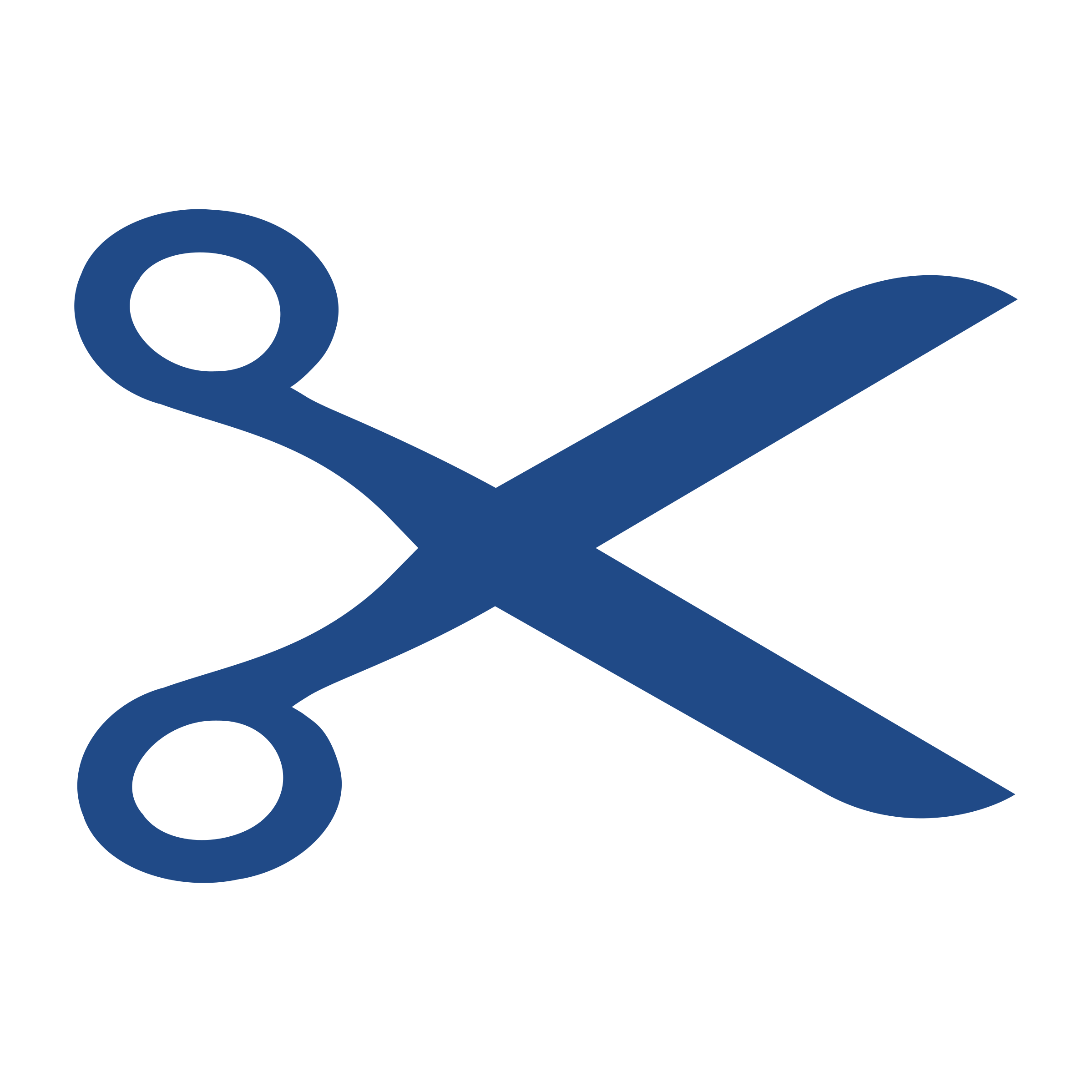 Personal Skills SheetHave you ever cheered before? (circle one)	YES	NOIf so, how many years have you cheered? 		________________________________________________
If so, who did you cheer for?		________________________________________________________________Describe any tumbling skills you have that are beyond a roundoff (i.e. back handsprings):___________________________________________________________________________________________________________________________________________________________________________________________________________________________________________________________________________________________________________________________Place a checkmark next to all statements that are true regarding a specific stunt position:I am trying out for the following cheer teams (check all that apply):___________ Competition	___________ BasketballDateTime - LocationActivityApril 74:45pmPaperwork dueApril 114:45 – 6pm; Meet in Rm 125Clinic: Learn cheers, jumps, and stuntsApril 124:45 – 6pm; Meet in Rm 125Clinic: Learn cheers, jumps, and stuntsApril 134:45 – 6pm; Meet in Rm 125Clinic: Learn cheers, jumps, and stuntsApril 144:45 – 6pm; Meet in Rm 125*Optional* Clinic DayApril 184:45 – 5:30pm; Meet in Rm 125TryoutsApril 195pm - websiteSquad posted on Mrs. Hackmann’s websitemrshackmann-math.weebly.com/cheer.htmlApril 205pm – until; Meet in Rm 125Parent Meeting for both squadsCheers/Voice Projection20 pointsCrowd AppealTight MotionsAbility to Persevere (Not show mess ups with facial expressions) Jumps/Stunts/GymnasticsJumps = 10 pointsTumbling = 10 pointsHeightFlexibilityTechniqueTumbling(cartwheel = 1-2, roundoff = 3-5, front/back walkover = 6-7, handsprings+ = 8-10)Balance/Rhythm Motions20 pointsSharpnessArm LevelsDance SkillsSpirit/Enthusiasm10 pointsCrowd AppealOverall Appearance (Smiling & High Energy)Teacher Recommendations20 pointsMiscellaneous (Coach Recommendations)10 pointsTotal Points100 pointsPositionNever TriedTried FrequentlyWould Like to TryFlyerBaseBackspotFrontspot